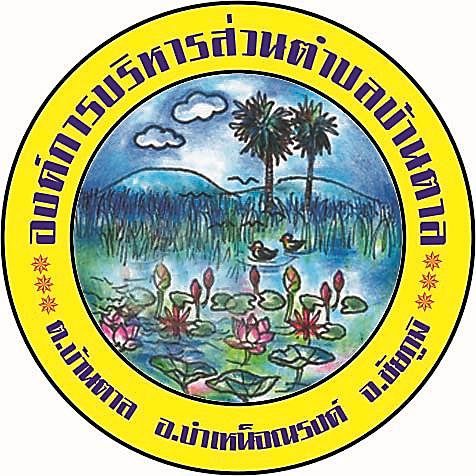 คู่มือปฏิบัติงานเจ้าหน้าที่ องค์การบริหารส่วนตำบลบ้านตาลการจัดทำคู่มือการปฏิบัติราชการของสำนักปลัด เนื่องจากในปัจจุบันสำนักปลัด มีภารกิจที่ต้องรับผิดชอบเพิ่มมากขึ้น มีบุคลากรเพิ่มมากขึ้น การอยู่ร่วมกันของบุคลากรในองค์กร เป็นส่วนสำคัญที่จะทำให้องค์กรเจริญก้าวหน้าไปในทิศทางที่ดี ดังนั้นเพื่อเป็นเครื่องมือในการกากับการปฏิบัติงานราชการของสำนักปลัด เป็นไปด้วยความมีระเบียบเรียบร้อย ถูกต้อง รวดเร็ว สามารถตอบสนองความต้องการของประชาชนได้อย่างมีประสิทธิภาพ และผู้ปฏิบัติงานได้ทราบ และเข้าใจการปฏิบัติงาน ขั้นตอนการปฏิบัติงานที่ถูกต้องให้สอดคล้องกับนโยบาย วิสัยทัศน์ ภารกิจ และเป้าหมายขององค์กร จึงได้จัดทำคู่มือแนวทางการปฏิบัติงานราชการภายในสำนักปลัด ตามลักษณะงานของแต่ละบุคคลภายในสังกัดสำนักปลัดขององค์การบริหารส่วนตำบลบ้านตาล ดังนี้ 1. สำนักปลัดองค์การบริหารส่วนตำบลบ้านตาล มีการแบ่งส่วนราชการภายในเป็น 5 งาน ดังนี้ 1.1 งานบริหารทั่วไป 1.2 งานป้องกันและบรรเทาสาธารณภัย 1.3 งานแผนและนโยบาย 1.4 งานกฎหมายและคดี วัตถุประสงค์ของการจัดทำคู่มือการปฏิบัติงาน 1. เพื่อเป็นแนวทางในการปฏิบัติราชการให้เป็นไปตามมาตรฐานและแบบแผนเดียวกัน 2. เพื่อให้การปฏิบัติงานสอดคล้องกับนโยบาย วิสัยทัศน์ ภารกิจ และเป้าหมายขององค์กร 3. เป็นเครื่องมือในการตรวจสอบการปฏิบัติงานของแต่ละส่วนราชการ 4. เป็นแนวทางการส่งเสริมคุณธรรม จริยธรรมให้แก่พนักงานในองค์กร 5. เป็นเครื่องมือในการกำหนดตัวชี้วัดการประเมินประสิทธิภาพและประสิทธิผลในการปฏิบัติงานของพนักงาน     ในองค์กร /ขอบเขต... ขอบเขต การจัดทำคู่มือปฏิบัติงานเพื่อให้พนักงานส่วนตาบล พนักงานจ้างตามภารกิจ พนักงานจ้างทั่วไป รวมไปถึงพนักงานที่ปฏิบัติหน้าที่อื่น ๆ ที่ได้รับมอบหมายให้มีหน้าที่รับผิดชอบปฏิบัติงานใน สังกัดสำนักปลัด ให้สอดคล้องกับกฎหมาย ระเบียบ ข้อบังคับ หนังสือสั่งการ มติ หลักเกณฑ์คำสั่ง องค์การบริหารส่วนตำบล  บ้านตาล ที่มอบหมายหน้าที่ความรับผิดชอบของแต่ละส่วนราชการ และวิธีการปฏิบัติงานที่ครอบคลุมตั้งแต่ขั้นตอนเริ่มต้นจนถึงสิ้นสุดกระบวนงาน ความรับผิดชอบ การแสดงความรับผิดชอบในการปฏิบัติงานตามตำแหน่งหน้าที่ที่ตนรับผิดชอบได้รับมอบหมาย รวมไปถึงผู้บังคับบัญชาที่ดูแลและควบคุมงานนั้น ๆ งานที่เกี่ยวข้อง โดยแบ่งสายการบังคับบัญชาตามลักษณะงานตามโครงสร้างของส่วนราชการดังนี้ ขั้นตอนการปฏิบัติงาน องค์การบริหารส่วนตำบลบ้านตาล ได้กำหนดแนวทางและหลักเกณฑ์เพื่อให้การปฏิบัติงานราชการ เป็นไปด้วยความมีระเบียบเรียบร้อย ถูกต้อง รวดเร็ว และสอดคล้องกับข้อสั่งการของผู้บังคับบัญชาทุกระดับ องค์การบริหารส่วนตำบลบ้านตาล จึงออกคู่มือปฏิบัติราชการเพื่อใช้เป็นหลักเกณฑ์แนวทางการปฏิบัติงานราชการภายในองค์การบริหารส่วนตำบลบ้านตาล ให้ส่วนราชการทุกส่วนราชการ ถือปฏิบัติโดยแบ่งการกำหนดแนวทางภายใต้การกำกับดูแลและรับผิดชอบของแต่ละส่วนราชการ ทั้งนี้ให้นำหลักเกณฑ์หรือแนวทางการปฏิบัติงานราชการนี้กำหนดเป็นตัวชี้วัดความสำเร็จของงานในแต่ละส่วนงานขององค์การบริหารส่วนตำบล ต่อไป การกำหนดหลักเกณฑ์ให้พนักงานในองค์กรได้ถือปฏิบัติในแนวทางเดียวกันนั้น โดยมีหนังสือสั่งการ ข้อระเบียบ กฎหมาย กำกับเป็นแนวทางปฏิบัติให้ถูกต้องอยู่แล้ว สำหรับการกำหนดหลักเกณฑ์ตามคู่มือกำหนดขึ้นเพื่อนำมาเป็นแนวทางการถือปฏิบัติให้เป็นแบบแผนเดียวกันด้วยความยุติธรรม โดยคำนึงถึงประโยชน์ขององค์กรและทางราชการเป็นหลักที่ต้องคำนึงถึงเป็นสำคัญ ดังนั้น ส่วนราชการภายในองค์การบริหารส่วนตำบลบ้านตาล ได้กำหนดกฎ หลักเกณฑ์ เป็นแนวทางการปฏิบัติราชการ ดังนี้ ลักษณะงานที่ปฏิบัติและวิธีการปฏิบัติงาน งานบริหารทั่วไป นักทรัพยากรบุคคล งานบริหารทั่วไป มีหน้าที่ความรับผิดชอบเกี่ยวกับ งานสารบรรณ งานตรวจสอบภายใน งานบริหารงานบุคคล งานกิจการสภา งานอำนวยการและข้อมูลข่าวสาร งานประชาสัมพันธ์ งานอาคารสถานที่ งานรักษาความสงบเรียบร้อย งานสนับสนุนและการบริการประชาชน งานราชพิธี งานอำนวยการและประสานราชการ งานติดตามผลการปฏิบัติงานตามมติที่ประชุมสภา อบต. งานเลือกตั้งผู้บริหารท้องถิ่นและสมาชิกสภาท้องถิ่น งานชุมนุมสัมพันธ์ งานส่งเสริมและสนับสนุนความรู้และวิชาการแก่สมาชิกสภา อบต. งานคุ้มครองและบำรุงรักษาทรัพย์สินของทางราชการและสถานที่ราชการ และงานอื่นๆ ที่เกี่ยวข้องหรืองานที่ได้รับมอบหมาย ปฏิบัติงานในฐานะหัวหน้างานซึ่งต้องกำกับแนะนำตรวจสอบการปฏิบัติงานของผู้ร่วมปฏิบัติงานโดยใช้ความรู้ความสามารถประสบการณ์และความชำนาญงานสูงในด้านการบริหารหรือการพัฒนาทรัพยากรบุคคลปฏิบัติงานที่ต้องตัดสินใจหรือแก้ปัญหาที่ยาก และปฏิบัติงานอื่นตามที่ได้รับมอบหมาย หรือ ปฏิบัติงานในฐานะผู้ปฏิบัติงานที่มีประสบการณ์โดยใช้ความรู้ความสามารถ ประสบการณ์ และความชำนาญงานสูงในด้านการบริหารหรือการพัฒนาทรัพยากรบุคคล ปฏิบัติงานที่ต้องตัดสินใจหรือ แก้ปัญหาที่ยาก และปฏิบัติงานอื่นตามที่ได้รับมอบหมาย โดยมีลักษณะงานที่ปฏิบัติในด้านต่าง ๆ ดังนี้ 1. ด้านการปฏิบัติการ 1.1 ศึกษา วิเคราะห์ตรวจสอบ ประเมินผล เกี่ยวกับการบริหารหรือการพัฒนา ทรัพยากรบุคคลเพื่อเสนอแนะในการวางแนวทางหลักเกณฑ์และวิธีการบริหารทรัพยากรบุคคลขององค์กรปกครองส่วนท้องถิ่น 1.2 ศึกษา รวบรวม ตรวจสอบ และวิเคราะห์ข้อมูลบุคคล จัดทาระบบสารสนเทศ ทะเบียนประวัติเพื่อให้เป็นปัจจุบันและประกอบการดาเนินงานเกี่ยวกับการบริหารทรัพยากรบุคคล 1.3 ดำเนินการสร้างและพัฒนาวิธีการ เครื่องมือเกี่ยวกับการวัดและประเมินต่างๆ เช่น การประเมินค่างานของตำแหน่งการประเมินผลการปฏิบัติงานการประเมินคุณสมบัติและผลงานของบุคคล เป็นต้น เพื่อตอบสนองต่อวัตถุประสงค์และเป้าหมายของการบริหารทรัพยากรบุคคลขององค์กร ปกครองส่วนท้องถิ่น 1.4 ศึกษา วิเคราะห์สรุปรายงาน จัดทำข้อเสนอ และดำเนินการเกี่ยวกับข้อมูล สารสนเทศด้านการบริหารทรัพยากรบุคคล เพื่อเป็นฐานข้อมูลบุคคลประกอบการกำหนดนโยบายหรือ การตัดสินใจด้านการบริหารทรัพยากรบุคคล 1.5 ศึกษา วิเคราะห์สรุปรายงาน จัดทำข้อเสนอเพื่อกำหนดความต้องการและ ความจำเป็นในการพัฒนาทรัพยากรบุคคลการวางแผนทางก้าวหน้าในอาชีพการจัดหลักสูตร การถ่ายทอดความรู้และการจัดสรรทุนการศึกษา รวมถึงการวางแผนและเสนอแนะนโยบายการพัฒนาทรัพยากรบุคคลขององค์กรปกครองส่วนท้องถิ่นและแผนการจัดสรรทุนการศึกษาและการฝึกอบรม 1.6 ศึกษาวิเคราะห์ข้อมูลศึกษา วิเคราะห์ข้อมูล และร่วมจัดทำโครงสร้างสร้างองค์กรโครงสร้างหน้าที่ความรับผิดชอบของแต่ละหน่วยงานและการแบ่งงานภายในของหน่วยงานเพื่อให้มีโครงสร้างองค์กร โครงสร้างหน้าที่ความรับผิดชอบ และการแบ่งงานภายในที่มีถูกต้องครบถ้วน ชัดเจน และสามารถ สนับสนุนการดำเนินงานของหน่วยงานให้บรรลุภารกิจหลักอย่างมีประสิทธิภาพ 1.7 ศึกษา วิเคราะห์สรุปรายงาน เสนอแนะ เพื่อการกำหนดตำแหน่งและการวางแผนอัตรากาลังขององค์กรปกครองส่วนท้องถิ่น 1.8 ศึกษา วิเคราะห์สรุปรายงาน จัดทำข้อเสนอปรับปรุงหลักเกณฑ์และดำเนินการเกี่ยวกับการสรรหาและเลือกสรร ตั้งแต่การสอบคัดเลือก การคัดเลือก การสอบแข่งขัน การโอน การย้าย การเลื่อนระดับ เป็นต้น เพื่อบรรจุและแต่งตั้งผู้มีความรู้ความสามารถให้ดำรงตำแหน่ง 1.9 ศึกษา วิเคราะห์ข้อมูล และร่วมจัดทำหน้าที่ความรับผิดชอบ และทักษะ ความสามารถของตำแหน่งงานและกำหนดระดับตำแหน่งงานให้สอดคล้องตามหน้าที่และความรับผิดชอบ เพื่อสร้างความชัดเจนและมาตรฐานของหน้าที่ความรับผิดชอบของแต่ละตำแหน่งงานและของแต่ละหน่วยงาน และให้เป็นแนวทางและเป็นมาตรฐานเดียวกันทั้งองค์กร 1.10 ศึกษา วิเคราะห์สรุปรายงาน จัดทำข้อเสนอปรับปรุงหลักเกณฑ์การประเมินผล การปฏิบัติงานและการบริหารค่าตอบแทน เพื่อการบริหารผลการปฏิบัติงานและบริหารค่าตอบแทนให้เกิด ความเป็นธรรมและมีประสิทธิภาพ 1.11 ศึกษา รวบรวม ตรวจสอบข้อมูล ถ้อยคำข้อเท็จจริง เพื่อดำเนินการทางวินัย การรักษาวินัยและจรรยา 1.12 ให้คำปรึกษา และข้อเสนอแนะที่เป็นประโยชน์ในการปฏิบัติงาน และแก้ไขปัญหาต่างๆ ที่เกิดขึ้นแก่เจ้าหน้าที่ในระดับรองลงมาในสายงานผู้ร่วมงาน หรือหน่วยงานต่างๆ ที่เกี่ยวข้องเพื่อให้การดำเนินงานเป็นไปอย่างราบรื่นและแล้วเสร็จตามเวลาที่กำหนด 1.13 ศึกษา และติดตามเทคโนโลยีองค์ความรู้ใหม่ๆ กฎหมายและระเบียบต่างๆ ที่เกี่ยวข้องกับงานบริหารทรัพยากรบุคคลเพื่อนำมาประยุกต์ใช้ในการปฏิบัติงานได้อย่างมีประสิทธิภาพสูงสุด 2. ด้านการวางแผน วางแผนหรือร่วมดาเนินการวางแผนการทำงานตามแผนงานหรือโครงการของหน่วยงานและแก้ปัญหาในการปฏิบัติงานเพื่อให้การดำเนินงานเป็นไปตามเป้าหมายและผลสัมฤทธิ์ที่กำหนด 3. ด้านการประสานงาน 3.1 ประสานการทำงานร่วมกันโดยมีบทบาทในการให้ความเห็นและคำแนะนำเบื้องต้นแก่สมาชิกในทีมงานหรือหน่วยงานอื่น เพื่อให้เกิดความร่วมมือและผลสัมฤทธิ์ตามที่กำหนด 3.2 ให้ข้อคิดเห็นหรือคำแนะนำเบื้องต้นแก่สมาชิกในทีมงานหรือบุคคลหรือหน่วยงานที่เกี่ยวข้องเพื่อสร้างความเข้าใจและความร่วมมือในการดำเนินงานตามที่ได้รับมอบหมาย 4. ด้านการบริการ 4.1 ให้คำปรึกษาแนะนาแก่หน่วยงานที่เกี่ยวข้อง เอกชน ข้าราชการ ลูกจ้าง พนักงาน จ้างหรือเจ้าหน้าที่ของรัฐหรือประชาชนทั่วไปเกี่ยวกับการศึกษาต่อการฝึกอบรมดูงานและแลกเปลี่ยนความรู้ความเชี่ยวชาญ เพื่อประโยชน์ต่อการพัฒนาทรัพยากรบุคคล  4.2 ให้คำปรึกษาแนะนำและชี้แจงแก่หน่วยงานที่เกี่ยวข้อง ข้าราชการ ลูกจ้าง พนักงานจ้างหรือเจ้าหน้าที่ของรัฐเกี่ยวกับแนวทางหลักเกณฑ์และวิธีการบริหารทรัพยากรบุคคลเพื่อให้เกิดความรู้ความเข้าใจและสามารถพัฒนาแนวทางการบริหารทรัพยากรบุคคลเฉพาะส่วนได้ 4.3 ดำเนินการพัฒนาฐานข้อมูล นำระบบเทคโนโลยีสารสนเทศมาประยุกต์ใช้กับ การบริหารและการพัฒนาทรัพยากรบุคคลเพื่อการประมวล วิเคราะห์และการนำเสนอนโยบายยุทธศาสตร์มาตรการ แผนงานโครงการหลักเกณฑ์วิธีการในการบริหารหรือการพัฒนาทรัพยากรบุคคลที่มีประสิทธิภาพ 4.4 ดำเนินการเกี่ยวกับการจัดทำเอกสาร ตำรา คู่มือ สื่อ เอกสารเผยแพร่ในรูปแบบต่างๆ รวมทั้งพัฒนาเครื่องมือ อุปกรณ์วิธีการ หรือประยุกต์นำเทคโนโลยีเข้ามาใช้เพื่อการเรียนรู้และการทำความเข้าใจในเรื่องต่างๆ ที่เกี่ยวกับการบริหารหรือการพัฒนาทรัพยากรบุคคล งานประชาสัมพันธ์ โดยมีลักษณะงานที่ปฏิบัติในด้านต่างๆ ดังนี้ 1. ด้านการปฏิบัติงาน 1.1 รวบรวมข้อมูลข่าว เอกสาร รายงาน ประเด็นต่างๆ ที่เกี่ยวข้อง เพื่อเป็นข้อมูลที่เป็นประโยชน์ในการดำเนินงานด้านเผยแพร่ประชาสัมพันธ์ของหน่วยงาน 1.2 สำรวจและรวบรวมความคิดเห็นของประชาชน ผู้รับบริการ และหน่วยงานต่างๆ เพื่อเป็นข้อมูลในการดำเนินงาน และปรับปรุงพัฒนางานภายในหน่วยงาน ให้มีประสิทธิภาพมากยิ่งขึ้น 1.3 ปรับปรุงทะเบียนสื่อมวลชน เพื่อรวบรวมไว้เป็นข้อมูลของหน่วยงาน 1.4 ให้บริการด้านประชาสัมพันธ์ในการติดต่อ ต้อนรับ ชี้แจงทั่วๆไป เพื่อไขข้อข้องใจและช่วยตอบคำถามให้แก่ประชาชน 1.5 ดำเนินการด้านประชาสัมพันธ์ด้านต่างๆ เพื่อเผยแพร่ให้ความรู้และความเข้าใจ อันดีเกี่ยวกับการดำเนินงาน หรือผลงานของหน่วยรัฐบาล 1.6 แก้ไขปัญหาต่างๆ ในเบื้องต้นด้านประชาสัมพันธ์ เพื่อให้ดำเนินงานเป็นไปอย่างถูกต้อง มีประสิทธิภาพ และสอดคล้องตามระเบียบที่กำหนดไว้ 1.7 ศึกษาและติดตามเทคโนโลยีใหม่ๆ กฎหมาย ระเบียบต่างๆที่เกี่ยวข้องกับประชาสัมพันธ์ เพื่อนำมาประยุกต์ใช่ในการทำงานได้อย่างมีประสิทธิภาพสูงสุด 1.8 ปฏิบัติงาน และสนับสนุนงานอื่นๆ ตามที่ได้รับหมอบหมาย เพื่อสนับสนุนให้องค์กรปกครองส่วนท้องถิ่นที่สังกัดบรรลุภากิจที่กำหนดไว้ 2. ด้านการบริการ 2.1 เผยแพร่แจกจ่ายข่าวสาร และเอกสารเกี่ยวกับความรู้ในด้านต่างๆเพื่อประชาสัมพันธ์ของหน่วยงาน 2.2 ให้คำแนะนาเกี่ยวกับระเบียบและวิธีปฏิบัติงานที่อยู่ในความรับผิดชอบแก่ผู้ร่วมงานหรือหน่วยงานที่เกี่ยวข้องเพื่อความเข้าใจในการปฏิบัติงาน และให้ดำเนินสำเร็จ ลุล่วง 2.3 ประสานงานกับบุคคลภายในหน่วยงานเดียวกัน ต่างหน่วยงาน หรือประชาชนทั่วไป เพื่อให้บริการ หรือขอความร่วมมือเกี่ยวกับข้อมูลเพื่อให้ในงานประชาสัมพันธ์ที่ตนรับผิดชอบ 2.4 อำนวยความสะดวกแก่ผู้ที่มาติดต่อ ด้วยการให้ความรู้ด้านต่างๆตามที่ตนปฏิบัติ งานธุรการ ปฏิบัติงานในฐานะผู้ปฏิบัติงาน ปฏิบัติงานด้านธุรการ สารบรรณ หรือบริการทั่วไป ตามแนวทาง แบบอย่าง ขั้นตอน และวิธีการที่ชัดเจน ภายใต้การกำกับ แนะนำ ตรวจสอบ และปฏิบัติงานอื่นตามที่ได้รับมอบหมาย โดยมีลักษณะงานที่ปฏิบัติในด้านต่างๆ ดังนี้ 1. ด้านการปฏิบัติการ (1) ปฏิบัติงานธุรการ งานสารบรรณ งานบริการทั่วไป เช่น การรับส่ง ลงทะเบียน ร่างหนังสือโต้ตอบจัดเตรียมการประชุม การบันทึกข้อมูล เพื่อสนับสนุนให้งานต่างๆ ดำเนินไปได้โดยสะดวกราบรื่นและมีหลักฐานตรวจสอบได้ (2) รวบรวมข้อมูล จัดเก็บข้อมูลสถิติ เอกสาร หลักฐานหนังสือ ตามระเบียบวิธีปฏิบัติเพื่อสะดวกต่อการค้นหา และเป็นหลักฐานทางราชการ (3) ดำเนินการเกี่ยวกับพัสดุ ครุภัณฑ์ของสำนักงาน เพื่อให้มีอุปกรณ์ที่มีคุณภาพไว้ใช้งานและอยู่ในสภาพพร้อมใช้งาน (4) รวบรวมรายงานผลการปฏิบัติงานและข้อมูลต่างๆ นำเสนอต่อผู้บังคับบัญชา เพื่อนำไปใช้เสนอแนะและปรับปรุงการปฏิบัติงานต่อไป 2. ด้านการบริการ (1) ติดต่อประสานงานกับบุคคลภายในหน่วยงานเดียวกันหรือหน่วยงานที่เกี่ยวข้อง เพื่อให้การปฏิบัติงานเป็นไปด้วยความราบรื่น (2) ให้บริการข้อมูลแก่ผู้มาติดต่อราชการ เพื่อให้ได้รับข้อมูลที่จะนำไปใช้ประโยชน์ได้ต่อไป (3) ผลิตเอกสารต่างๆ เพื่อสนับสนุนการปฏิบัติงานตามภารกิจของหน่วยงาน และปฏิบัติหน้าที่อื่นที่เกี่ยวข้องตามที่ได้รับมอบหมาย งานนโยบายและแผนนักวิเคราะห์นโยบายและแผน ลักษณะงานที่ปฏิบัติ 1. ด้านการปฏิบัติการ 1.1 รวบรวม วิเคราะห์ และประมวลนโยบายของรัฐบาล กระทรวง กรม และสถานการณ์เศรษฐกิจการเมือง และสังคม เพื่อนำมาสรุปเสนอประกอบการกำหนดนโยบายและเป้าหมายขององค์กรปกครองส่วนท้องถิ่น หรือนโยบาย แผนงาน และโครงการทางเศรษฐกิจ สังคม การเมือง การบริหาร1.2 รวบรวมข้อมูล และศึกษาวิเคราะห์เบื้องต้น เกี่ยวกับภารกิจหลักและแผนกลยุทธ์ขององค์กรปกครองส่วนท้องถิ่น หรือทิศทางการพัฒนาเศรษฐกิจ สังคม การเมือง เพื่อวางแผนกาหนดแผนการปฏิบัติงานหรือโครงการให้สามารถบรรลุภารกิจที่กำหนดไว้ 1.3 วิเคราะห์นโยบายขององค์กรปกครองส่วนท้องถิ่น หรือนโยบาย แผนงาน และโครงการทางเศรษฐกิจ สังคม การเมือง การบริหาร และเสนอข้อคิดเห็น เพื่อช่วยจัดทาแผนยุทธศาสตร์ แผนพัฒนา 5 ปี แผนการปฏิบัติงาน แผนงาน โครงการ หรือ กิจกรรมได้ตามวัตถุประสงค์ที่ตั้งไว้ 1.4 สำรวจ รวบรวม และประมวลผลข้อมูลการดำเนินงานและประเด็นปัญหาทางเศรษฐกิจ การเมือง และสังคม เพื่อเป็นข้อมูลสำหรับการจัดทำแผนงาน หรือกำหนดยุทธศาสตร์ 1.5 ศึกษาวิเคราะห์ความสัมพันธ์ระหว่างยุทธศาสตร์และนโยบายของ รัฐบาล และส่วนราชการต่างๆ เพื่อประกอบการเสนอแนะแนวทางการประสานผลักดันยุทธศาสตร์และนโยบาย ตลอดจนการติดตามประเมินผลให้สอดคล้องไปในแนวทางเดียวกัน 1.6 ประสานและรวบรวมข้อมูลที่จำเป็นต่างๆ เพื่อประกอบการจัดทำกระบวนงานของการพัฒนาคุณภาพ การบริหารจัดการภาครัฐ (PMQA) และเครื่องมือวิเคราะห์ระดับความสำเร็จของการดำเนินงานจากการใช้จ่ายงบประมาณ (Performance Assessment Rating Tool-PART) 1.7 ประสานและรวบรวมข้อมูลจากหน่วยงานต่างๆ ทั้งในและนอกองค์กรปกครองส่วนท้องถิ่น เพื่อนาไปจัดทำแผนที่ยุทธศาสตร์ (Strategy Map) หรือตัวชี้วัดขององค์กรปกครองส่วนท้องถิ่น 1.8 ศึกษา สำรวจ รวบรวมสถิติข้อมูล ตรวจสอบ วิเคราะห์ วิจัยและจัดทำเอกสารรายงานต่าง ๆ ทางด้านการจราจร และด้านอื่น ๆ ที่เกี่ยวข้องสัมพันธ์กับการจราจร เพื่อนำมาประกอบในการวางแผนและดำเนินการแก้ปัญหา หรือปรับปรุงการจราจร 1.9 ช่วยดำเนินการสำรวจ คำนวนโครงสร้าง และประมาณราคาค่าก่อสร้างซ่อมแซม รื้อย้าย สิ่งอำนวยความสะดวกในระบบขนส่งสาธารณะทางบก รวมทั้งประมาณการผลกระทบที่จะเกิดขึ้นจากการก่อสร้างนั้น เพื่อให้สอดคล้องกับงบประมาณที่ได้รับและจัดหาแนวทางในการบรรเทาปัญหาที่อาจเกิดขึ้น 1.10 ช่วยตรวจสอบสัญญาของผู้รับเหมาเอกชนในการก่อสร้าง ซ่อมแซม ปรับปรุง รื้อถอนสิ่งก่อสร้างทางด้านการจราจรทั้งทางบกและทางน้ำ เพื่อให้ถูกต้องตามกฎหมายที่กำหนดไว้อย่างโปร่งใสและเป็นธรรม 1.11 ช่วยพัฒนาระบบจราจร ร่วมศึกษาหาข้อมูลเกี่ยวกับเส้นทางจราจร เพื่อนำไปใช้เป็นข้อมูลในการจัดระเบียบจราจร 1.12 ประสานงาน รวบรวมและประมวลผลข้อมูลทั้งจากผลการดำเนินงานที่ผ่านมา จากสภาวะภายนอกจากนโยบายขององค์กรปกครองส่วนท้องถิ่น และจากหน่วยงานที่เกี่ยวข้อง เพื่อจัดทำแผนยุทธศาสตร์และแผนพัฒนา 3 ปีและแผนปฏิบัติการประจำปีขององค์กรปกครองส่วนท้องถิ่นที่เหมาะสมและเป็นประโยชน์สูงสุด ต่อพื้นที่ 2. ด้านการวางแผน 2.1 วางแผนการทำงานที่รับผิดชอบ ร่วมดำเนินการวางแผนการทางานของหน่วยงานหรือโครงการ เพื่อให้การดำเนินงานเป็นไปตามเป้าหมายและผลสัมฤทธิ์ที่กำหนด 2.2 วางแผนและร่วมดำเนินการในคณะกรรมการในระดับชุมชน องค์กร และกลุ่มจังหวัดในโครงการของหน่วยงานเพื่อให้การดำเนินงานเป็นไปตามวัตถุประสงค์ 2.3 วางแผนการดำเนินงานการจัดทำร่างข้อบัญญัติงบประมาณรายจ่ายประจำปี 3. ด้านการประสานงาน 3.1 ประสานการทำงานร่วมกันทั้งภายในและภายนอกทีมงานหรือหน่วยงาน เพื่อให้เกิดความร่วมมือและผลสัมฤทธิ์ตามที่กำหนด 3.2 ชี้แจงและให้รายละเอียดเกี่ยวกับข้อมูล ข้อเท็จจริง แก่บุคคลหรือหน่วยงานที่เกี่ยวข้อง เพื่อสร้างความเข้าใจหรือความร่วมมือในการดำเนินงานตามที่ได้รับมอบหมาย 4. ด้านการบริการ 4.1 รวบรวมข้อมูล เพื่อเผยแพร่และถ่ายทอดองค์ความรู้ที่เกี่ยวกับการจัดทาแผนงานโครงการ 4.2 ให้คำปรึกษา แนะนำ ตอบปัญหา และชี้แจงเรื่องต่างๆ เกี่ยวกับงานนโยบายและแผนหรืองานการจราจร เพื่อแก้ปัญหาในการปฏิบัติงาน 4.3 จัดเก็บข้อมูลต่างๆ ที่เกี่ยวข้องกับงานค้นคว้าวิจัยด้านการจราจร เพื่อเป็นประโยชน์ต่อการค้นคว้าวิจัยและให้บริการข้อมูลกับประชาชน หน่วยงานหรือส่วนราชการอื่นๆ ที่เกี่ยวข้อง งานกฎหมายและคดี นิติกร ลักษณะงานที่ปฏิบัติ 1. พิจารณาตีความตอบข้อหารือวินิจฉัยปัญหากฎหมายเกี่ยวกับระเบียบของทางราชการที่มีผลกระทบต่อการดำเนินงานของหน่วยงานที่หาทางแก้ไข ที่เหมาะสมและเป็นประโยชน์กับหน่วยงาน 2. ศึกษาและวิเคราะห์และวิจัยเพื่อยกร่างแก้ไขและปรับปรุงระเบียบข้อบัญญัติ ข้อบังคับ ประกาศหรือคำสั่งต่างๆ เพื่อให้การดำเนินการเป็นไปด้วยความเรียบร้อยและเหมาะสม 3. ติดตามและประเมินผลการปฏิบัติตามกฎหมาย ระเบียบเทศบัญญัติข้อบังคับ ประกาศและคำสั่งต่างๆ เพื่อนาข้อมูลไปวิเคราะห์ประกอบการพิจารณาปรับปรุง แก้ไขระเบียบข้อบัญญัติข้อบังคับ ประกาศและคำสั่งต่างๆ 4. ศึกษาข้อมูลรวบรวมแสวงหาข้อเท็จจริงและข้อกฎหมายเสนอความเห็นในการ ดำเนินการเรื่องใดๆที่เกี่ยวกับวินัยข้าราชการการร้องทุกข์ คุณธรรมรวมถึงการดำเนินการใดๆตามกฎหมายปกครองที่เกี่ยวข้องกับการ บริหารราชการ และการดำเนินคดีของหน่วยงานเพื่อใช้เป็นแนวทางในการ ปฏิบัติงานและสามารถดำเนินการได้อย่างถูกต้อง 5. ช่วยให้คำปรึกษาตลอดจนให้ความร่วมมือในการแก้ไขปัญหาต่างๆ ที่เกิดขึ้นกับ การปฏิบัติงานของผู้ใต้บังคับบัญชาเพื่อให้ผู้ใต้บังคับบัญชาสามารถปฏิบัติได้บรรลุผลสำเร็จและมีประสิทธิภาพ 6. ควบคุม และดูแลการตรวจทานความถูกต้องของสัญญา ร่างประกาศ หรือ เอกสารอื่นๆ ที่เกี่ยวข้องกับงานนิติการเพื่อให้เอกสารมีความถูกต้องครบถ้วน สมบูรณ์และเป็นไปตามข้อกำหนดกฎหมายต่างๆ 7. ควบคุมและดูแลการดำเนินการทางคดีต่างๆ เช่นการสอบสวนข้อเท็จจริงการ ติดตามหลักฐานการสืบพยาน เป็นต้น เพื่อให้การปฏิบัติงานเป็นไปอย่างยุติธรรม ถูกต้อง และโปร่งใส การวางแผน วางแผนหรือร่วมดำเนินการวางแผนการทำงานตามแผนงานหรือโครงการของ หน่วยงานและแก้ปัญหาในการปฏิบัติงานเพื่อให้การดำเนินงานเป็นไปตาม เป้าหมายและผลสัมฤทธิ์ที่กำหนด การประสานงาน 1. ประสานการทำงานร่วมกันโดยมีบทบาทในการให้ความเห็นและคำนำเบื้องต้น แก่สมาชิกในทีมงานหรือหน่วยงานอื่นเพื่อให้เกิดความร่วมมือและผลสัมฤทธิ์ ตามที่กำหนด 2. ให้ข้อคิดเห็นหรือคาแนะนำเบื้องต้นแก่สมาชิกในทีมงานหรือบุคคลหรือ หน่วยงานที่เกี่ยวข้องเพื่อสร้างความเข้าใจและความร่วมมือในการดำเนินงาน ตามที่ได้รับมอบหมาย การบริการ 1. ให้คำปรึกษาแนะนำเผยแพร่ความรู้ด้านวิชาการ หรือจัดทำคู่มือปฏิบัติงาน เกี่ยวกับกฎหมายและระเบียบที่เกี่ยวข้องกับหน่วยงานเพื่อให้บุคลการขององค์กร ปกครองส่วนท้องถิ่นมีความเข้าใจที่ถูกต้องเกี่ยวกับกฎหมายหรือระเบียบ ดังกล่าวและสามารถดำเนินการปฏิบัติงานได้อย่างมีประสิทธิภาพและรวดเร็ว และผลสัมฤทธิ์ตามที่กำหนด 2. ให้ข้อคิดเห็นหรือคำแนะนำเบื้องต้นแก่ สมาชิกในทีมงานหรือบุคคลหรือ หน่วยงานที่เกี่ยวข้องเพื่อสร้างความเข้าใจและความร่วมมือในการดำเนินงาน ตามที่ได้รับมอบหมาย 3. เป็นวิทยากรให้ความรู้ทางด้านกฎหมายขององค์กรปกครองส่วนท้องถิ่นที่สังกัด แก่หน่วยงานที่เกี่ยวข้องหรือในโครงการต่างๆ เพื่อสนับสนุนให้หน่วยงานหรือ บุคคลที่เกี่ยวข้องเข้าใจในกฎหมายที่เกี่ยวข้องกับองค์กรปกครองส่วนท้องถิ่น มากขึ้นและสามารถนำไปเป็นประโยชน์ในการปฏิบัติงานได้ 4. จัดเก็บข้อมูลทำสถิติ ปรับปรุงหรือจัดทาฐานข้อมูลหรือระบบสารสนเทศที่ เกี่ยวกับงานนิติกร เพื่อให้สอดคล้องและสนับสนุนภารกิจขององค์กรปกครอง ส่วนท้องถิ่นและใช้ประกอบการพิจารณากำหนดนโยบาย แผนงานหลักเกณฑ์ และมาตรการต่างๆ งานป้องกันและบรรเทาสาธารณภัย ด้านการปฏิบัติการ 1. ปฏิบัติงานด้านการป้องกันระวังและบรรเทาสาธารณภัย ตรวจตรา รับแจ้งเหตุ เช่น อัคคีภัย อุทกภัย วาตภัย และภัยพิบัติต่างๆ เป็นต้น เพื่อให้เกิดความปลอดภัย และบรรเทาความเสียหายในด้านชีวิตและทรัพย์สินของประชาชน 2. เฝ้าระวัง ตรวจตรา และฝึกซ้อมการรับมือกับเหตุร้ายในรูปแบบต่างๆ เพื่อดำเนินการป้องกันเชิงรุกก่อนเกิดเหตุการณ์ 3. จัดเตรียม ดูแล บำรุงรักษาเครื่องมืออุปกรณ์ ตลอดจนยานพาหนะต่างๆ ให้อยู่ในสภาพพร้อมใช้ในการปฏิบัติงานอยู่เสมอ เพื่อให้เกิดความพร้อมในการปฏิบัติงานได้ทันท่วงทีและให้การดำเนินการเป็นไปอย่างมีประสิทธิภาพ 4. รวบรวม จัดทำข้อมูลที่เป็นประโยชน์ต่อการปฏิบัติงาน เช่น สำรวจแหล่งน้ำ เส้นทางจราจร แหล่งชุมชนต่างๆ บริเวณหรือพื้นที่ที่เสี่ยงต่อการเกิดภัย เป็นต้นเพื่อจัดทำแผนป้องกันรับสถานการณ์ และเพื่อให้การปฏิบัติงานเป็นไปอย่างสะดวกและทันต่อเหตุการณ์ 5. จัดทำรายงาน บันทึก และสถิติข้อมูลต่างๆ ในงานป้องกันบรรเทาสาธารณภัย เพื่อรายงานผู้บังคับบัญชา 6. ศึกษา และติดตามเทคโนโลยีองค์ความรู้ใหม่ๆ กฎหมาย และระเบียบต่างๆ ที่เกี่ยวข้องกับงานป้องกันและบรรเทาสาธารณภัย เพื่อนามาประยุกต์ใช้ในการปฏิบัติงานได้อย่างมีประสิทธิภาพสูงสุด 7. ปฏิบัติงาน และสนับสนุนงานอื่นๆ ตามที่ได้รับมอบหมาย เพื่อสนับสนุนให้องค์กรปกครองส่วนท้องถิ่นที่สังกัดบรรลุภารกิจที่กำหนดไว้ การบริการ 1. ให้คำปรึกษาแนะนำในการปฏิบัติงานแก่เจ้าหน้าที่ระดับรองลงมา เพื่อให้เจ้าหน้าที่มีความรู้ความเข้าใจและสามารถปฏิบัติงานได้อย่างรวดเร็วและถูกต้อง 2. เผยแพร่ ประชาสัมพันธ์ข้อมูลข่าวสาร ถ่ายทอดความรู้ความเข้าใจด้านป้องกันและบรรเทาสาธารณภัยและช่วยเหลือผู้ประสบภัยให้แก่หน่วยงานราชการ หรือเอกชน และประชาชนทั่วไป เพื่อให้เกิดความรู้ความเข้าใจที่ถูกต้อง และสามารถแก้ไขสถานการณ์เบื้อต้นได้ด้วยตนเอง 3. ประสานงานกับหน่วยงานหรือส่วนราชการต่างๆ ที่เกี่ยวข้องเพื่ออำนวยความสะดวกในการปฏิบัติงานและก่อให้เกิดความเข้าใจอันดีระหว่างกัน 4. ให้บริการรับแจ้งเหตุสาธารณภัย เพื่อให้ความช่วยเหลือประชาชนได้อย่างรวดเร็วทั่วถึง พนักงานขับรถ ลักษณะงานที่ปฏิบัติ ปฏิบัติหน้าที่ขับรถยนต์ ดูแลรักษาความสะอาดรถยนต์ บำรุงรักษาและแก้ไขข้อขัดข้องเล็กๆ น้อยของรถยนต์ ตรวจเช็คเปลี่ยนถ่ายน้ำมันเครื่องตามระยะเวลา รายงานข้อมูลการใช้รถยนต์ และสภาพของรถยนต์ต่อผู้บังคับบัญชา นารถยนต์ตรวจสภาพ ต่อภาษีประจาปี จัดทาประวัติการซ่อมรถยนต์ จัดทำสมุดบันทึกการใช้รถยนต์ รับ-ส่งหนังสือราชการและปฏิบัติงานอื่นตามที่ ผู้บังคับบัญชามอบหมาย ภารโรง ลักษณะงานที่ปฏิบัติ เปิด-ปิดสำนักงาน ทำความสะอาดบริเวณอาคาร สถานที่และทรัพย์สินทางราชการในสำนักงาน และนอกสถานที่ดูแลต้นไม้ภายในสานักงาน ตัดหญ้าบริเวณสนามหรืองานอื่นใดที่เกี่ยวข้องและ ปฏิบัติงานตามที่ผู้บังคับบัญชามอบหมาย แม่บ้าน ลักษณะงานที่ปฏิบัติ ทำหน้าที่จัดเตรียมอาหาร ดูแลรักษาอุปกรณ์ เครื่องมือ เครื่องใช้ที่เกี่ยวกับงานดังกล่าว ทำความสะอาดบริเวณอาคารสถานที่ ทั้งภายใน อาคารและบริเวณรอบนอกอาคารหรือปฏิบัติงาน อื่นใดที่เกี่ยวข้องสำหรับกิจการอย่างใดอย่างหนึ่ง ของทางราชการ และปฏิบัติงานอื่นตามที่ ผู้บังคับบัญชามอบหมาย คนงานทั่วไป ลักษณะงานที่ปฏิบัติ ปฏิบัติงานที่ต้องใช้แรงงานทั่วไปและปฏิบัติงาน ตามหน้าที่ผู้บังคับบัญชามอบหมาย ยาม ลักษณะงานที่ปฏิบัติ ปฏิบัติหน้าที่ดูแลรักษาความปลอดภัย สถานที่และทรัพย์สินทางราชการ ตรวจตาสอดส่อง ดูแล ป้องกันอัคคีภัย การก่อวินาศกรรม การบ่อนทาลาย การโจรกรรมต่อทรัพย์สินทางราชการ ดูแลสอดส่องคนและรถเข้า-ออกสถานที่ราชการหรือปฏิบัติงานอื่นตามที่ ผู้บังคับบัญชามอบหมาย +++++++++++++++++++++++++++++++++++++++++++